Corso di Laurea Magistrale a ciclo unico inScienze della Formazione Primariaa.a. 2022/2023Allegato ADICHIARAZIONE SOSTITUTIVA DI CERTIFICAZIONE (resa ai sensi dell’art. 46 D.P.R. n. 445/2000)    l	sottoscritt  	 	Cognome	Nomenat	a	Prov.	il  	ai fini della partecipazione alla selezione per l’ammissione, per l’a.a. 2022/2023, al Corso di Laurea Magistrale a ciclo unico in Scienze della Formazione PrimariaDICHIARAdi non essere in possesso di alcuna Certificazione di competenza linguistica in lingua inglesedi essere in possesso di Laurea Magistrale in Lingua inglese (corrispondente al livello C1 del QCER) classe 	conseguita presso l’Università	in data  	di essere in possesso di una delle seguenti certificazioni di competenza linguistica in lingua inglese:Cambridge Assessment EnglishCambridge CB2 8EA (UK)City and Guilds (Pitman)Edexcel /Pearson LtdETS (Educational Testing Service)ESB (English Speaking Board)IELTS (International English Language Testing System)LCCI (Pearson)EDI (Pearson)TCL (Trinity College London)Department of English, Faculty of Arts - University of MaltaNQAI - ACELS (National Qualifications Authority of Ireland - Accreditation and Coordination of English Language Services)Ascentis;AIM QUALIFICATIONS già AIM AWARDSLRN (Learning Resource Network)British InstitutesGatehouse Awards LtdLanguageCertESaT MaltaMSU (Michigan State University)AELS NOCNdi livello       B1       B2       C1       C2del “Quadro comune Europeo di riferimento per le lingue” rilasciata da Enti Certificatori riconosciuti dai governi dei paesi madrelingua, a condizione che mostrino piena aderenza al predetto QCER nelle cinque abilità (ascolto, parlato/interazione, lettura, scrittura) ivi previste, conseguita presso  	 	 in data  	In caso di dichiarazione attestante il possesso di una Certificazione di competenza linguistica in lingua inglese, il/la sottoscritto/a dichiara di essere a conoscenza che, nelle ipotesi di dichiarazione mendace o contenente dati non più rispondenti a verità, come previsto dall’art. 75 del D.P.R. n. 445/2000, decade dai benefici eventualmente conseguenti al provvedimento emanato sulla base della dichiarazione non veritiera e perde il diritto a qualsiasi forma di intervento per tutta la durata del corso di studi, salva in ogni caso, l’applicazione delle norme penali per i fatti costituenti reato.In caso di ammissione al Corso di Laurea Magistrale a ciclo unico in Scienze della Formazione Primaria, il/la sottoscritto/a si impegna a trasmettere alla Segreteria Studenti copia autentica della Certificazione, con la specifica del livello dichiarato, entro e non oltre la scadenza dei termini per l’immatricolazione. 	,  	Luogo e dataFirma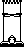 